от 27.11. 2015г.                                        № 111р.п. ГариОб утверждении примерных штатных расписаний образовательных учреждений, подведомственных Управлению образования Гаринского городского округаВ целях обеспечения результативности использования бюджетных средств, в соответствии с постановлением Правительства Свердловской области от 25.06.2010 № 973- ПП (с изменениями внесенными постановлениями Правительства Свердловской области от 28.12.2011 № 1826-ПП, от 07.11.2012 № 1264-ПП, от 20.03.2013 № 330-ПП, от 16.12.2013 № 1512-ПП, от 23.04.2014 № 320-ППот 03.09.2014 № 761 -ПП), постановлениями главы Гаринского городского округа № 487 от 20.11.2014 г. « Об утверждении Положения об оплате труда работников муниципальных общеобразовательных учреждений, реализующих программы начального общего, основного общего, среднего общего образования Гаринского городского округа», № 488 от 20.11.2014 г. «Об утверждении Положения об оплате труда работников муниципального казенного образовательного учреждения дополнительного образования детей Дома детского творчества Гаринского городского округа», № 490 от 20.11.2014 г. « Об утверждении Положения об оплате труда работников муниципального казенного дошкольного образовательного учреждения детский сад «Березка» Гаринского городского округа», руководствуясь ст. 29.1 Устава Гаринского городского округа,ПОСТАНОВЛЯЕТ:Утвердить:примерное  штатное расписание муниципальных общеобразовательных учреждений Гаринского городского округа (приложение № 1);примерное штатное расписание муниципального дошкольного образовательного учреждения детский сад «Березка» (приложение № 2);примерное штатное расписание муниципального образовательного учреждения дополнительного образования детей Дома детского творчества (приложение № 3).Руководителям образовательных учреждений Гаринского городского округа:    2.1руководствоваться при разработке  штатного  расписания  образовательного учреждения примерными штатными расписаниями, утвержденными в пункте 1 настоящего постановления; 2.2 обеспечить исполнение норм трудового законодательства при изменении наименование должности и (или) должностных обязанностей работников.3. Опубликовать настоящее постановление на официальном сайте Гаринского городского округа в сети Интернет.4.   Контроль за выполнением настоящего постановления возложить        на начальника Управления образования  Гаринского городского округа.Глава администрацииГаринского городского округа                                                    А.Г.Лыжин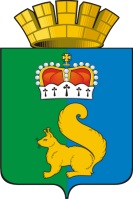 ПОСТАНОВЛЕНИЕАДМИНИСТРАЦИИ ГАРИНСКОГО ГОРОДСКОГО ОКРУГА